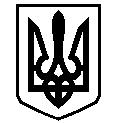 У К Р А Ї Н АВАСИЛІВСЬКА МІСЬКА РАДАЗАПОРІЗЬКОЇ ОБЛАСТІсьомого скликанняп’ятдесят четверта (позачергова) сесіяР  І  Ш  Е  Н  Н  Я 31 березня  2020                                                                                                              № 22Про надання дозволу на розробку проекту землеустрою щодо відведення земельної ділянки із земель промисловості, транспорту, зв’язку, енергетики, оборони та іншого призначення для розміщення та експлуатації основних, підсобних і допоміжних будівель та споруд переробної, машинобудівної та іншої промисловості в м. Василівка, вул. Ліхачова 2н, гараж 2 Шевченку О.Ф.Керуючись ст. 26 Закону України «Про місцеве самоврядування в Україні»  ст.ст.12,123,124 Земельного кодексу України, Законом України  «Про землеустрій», «Про Державний земельний кадастр», «Про внесення змін до деяких законодавчих актів України щодо розмежування земель державної та комунальної власності», розглянувши заяву Шевченка Олександра Федоровича, що мешкає в м. Запоріжжя, вул. Гаврилова 8/143, про надання йому дозволу на розробку проекту відведення земельної для будівництва гаражу  в м. Василівка, вул. Ліхачова 2н, гараж 2, Свідоцтво про право власності на нерухоме майно – гараж від 21 жовтня 2009 року, враховуючи план зонування території, Василівська міська радаВ И Р І Ш И Л А :1.Надати Шевченку Олександру Федоровичу дозвіл на розробку проекту землеустрою щодо відведення земельної ділянки із земель промисловості, транспорту, зв’язку, енергетики, оборони та іншого призначення площею 0,0040 га для розміщення гаражу (згідно КВЦПЗ 11.02-для розміщення та експлуатації основних, підсобних і допоміжних будівель та споруд переробної, машинобудівної та іншої промисловості) в м. Василівка, вул. Ліхачова 2н, гараж 2.2.Зобов’язати Шевченка Олександра Федоровича  в шестимісячний термін замовити та подати на затвердження проект землеустрою щодо відведення земельної ділянки, зазначеної в п.1 цього рішення.3. Контроль за виконанням цього рішення  покласти на постійну комісію міської ради з питань земельних відносин та земельного кадастру, благоустрою міста та забезпечення екологічної безпеки життєдіяльності населення.Міський голова                                                                            Людмила ЦИБУЛЬНЯК